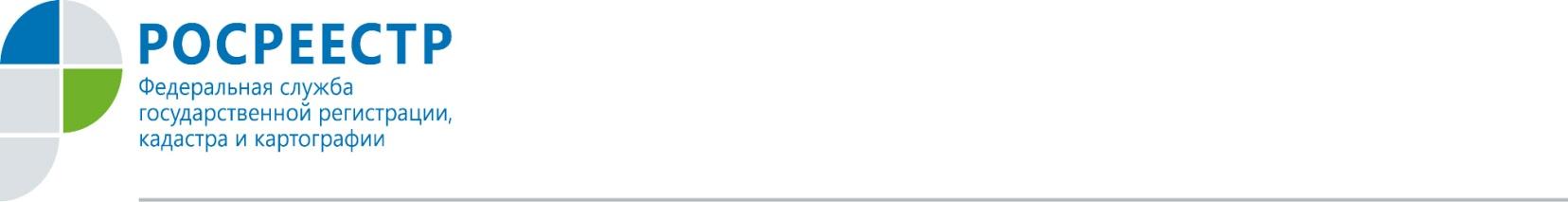 «ГАРАЖНАЯ АМНИСТИЯ» В ДЕЙСТВИИВ течение пяти лет - до 1 сентября 2026 года - жители нашего региона могут оформить незарегистрированный гараж и землю под ним по упрощенной схеме в порядке «гаражной амнистии».Многие орловцы, добросовестно использующие свои гаражи на протяжении многих лет, получили возможность оформить право собственности без сложных процедур, предусмотренных земельным законодательством.За четыре месяца действия «гаражной амнистии» орловцами зарегистрировано около 140 земельных участков и порядка 40 граждан воспользовались упрощенным порядком для оформления своих прав на гаражные строения. Регистрация права собственности проводится Росреестром в течение одного рабочего дня, - прокомментировала Надежда Кацура, руководитель орловского Росреестра.       Напомним, Закон устанавливает, что до 1 сентября 2026 года гражданин, использующий гараж, являющийся объектом капитального строительства и возведенный до дня введения в действие Градостроительного кодекса РФ, имеет право на предоставление в собственность бесплатно земельного участка, находящегося в государственной или муниципальной собственности, на котором он расположен, в частности, если земельный участок для размещения гаража был предоставлен гражданину или передан ему какой-либо организацией (в том числе с которой этот гражданин состоял в трудовых или иных отношениях) либо иным образом выделен ему либо право на использование такого земельного участка возникло у гражданина по иным основаниям. Также земельный участок может быть предоставлен наследнику гражданина.Пресс-служба УправленияРосреестра по Орловской области 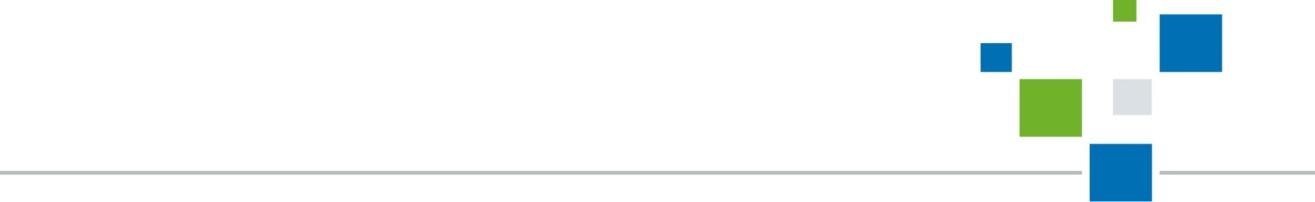 